Info Junto nomes de algum software educativo a utilizar pelos alunos do pre escolar ou abrangidos pelo déc lei 54 . Coloco tb os objetivos de cada um deles
Animal puzzle - puzzles de animais fáceis-  estímulo atenção , raciocínio lógico
Jogos infantis - noções de grandeza e raciocínio lógico matemático
Panda vamos faxinar - jogo simbólico e noções matemáticas
Match up 1 - noções de igual e racionicio logico
Matemática science for you- noção de numero e manipulação de quantidade
Panda cuide do bebé - jogo simbólicoEunice Cavaco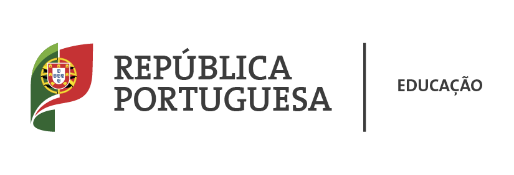 Agrupamento de Escolas da Boa Água – 172388Escola Básica Integrada da Boa ÁguaEB1 n.º2 da Quinta do CondeEB1/JI do Pinhal do GeneralJI do Pinhal do General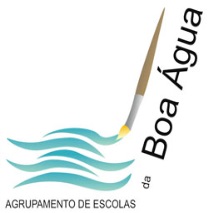 